Анотація навчального курсуМета курсу (набуті компетентності)В наслідок вивчення даного навчального курсу здобувач ІІІ рівня вищої освіти набуде наступних компетентностей:  ЗК 3. Здатність до абстрактного мислення, аналізу та синтезу;  ЗК 6. Здатність застосовувати закони формальної логіки в процесі інтелектуальної діяльності. Вміння робити узагальнення і висновки;ЗК 7. Вміння вести пошук, добір та опрацювання наукової інформації з різних джерел і літератури з теми дослідження на українській і іноземній мові;ФК 2.Уміння орієнтуватися в сучасних тенденціях розвитку теорії та методики виховання;ФК 3. Здатність до теоретичного критичного аналізу педагогічних теорій, концепцій, систем і практики  навчання і виховання; ФК 6. Здатність узагальнювати і критично оцінювати наукові результати, отримані іншими науковцями, виявляти і формулювати актуальні науково-педагогічні проблеми;ФК 7. Здатність на основі сучасних наукових досягнень визначати мету, завдання дослідження, адекватні їм методи дослідження, розробляти програму науково-педагогічного дослідження;ФК 8. Здатність до організації цілісного науково-педагогічного дослідження;ФК 10. Вільне володіння понятійно-термінологічним апаратом педагогічної науки;ФК 11. Володіння методологією та методами науково-педагогічного дослідження.;ФК 21. Здатність до викладацької діяльності в вищих навчальних закладах, структурування та перетворення наукових знань у навчальний матеріал.Що забезпечується досягненням наступних програмних результатів навчання:ПР 2. Знання основних філософських методологічних підходів до організації виховного процесу в контексті варіативності виховних практик.;ПР 4. Знання методик та алгоритмів обробки великих масивів даних за допомогою інформаційних технологій;ПР 6. Знання специфіки науково-педагогічної діяльності викладача вищої школи;  ПР 11.Уміння самостійно планувати процес проведення наукових досліджень, творчу діяльність та формулювати висновки за одержаними результатами;ПР 12. Уміння визначати етапи науково-педагогічного дослідження;ПР 14. Уміння використовувати міждисциплінарний та трансдисциплінарний  підходи до аналізу педагогічних явищ та процесів;ПР 15.Уміння використовувати знання основних історико-педагогічних підходів до аналізу типів  освітніх інститутів, освітніх систем та педагогічних теорій в історичному  розвитку, аналізувати історико-педагогічні проблеми, прогресивні теорії у системі світової педагогічної спадщини, використовувати методи порівняльної педагогіки;ПР 18.Уміння визначати власну позицію щодо педагогічних інновацій, працювати з навчальною та науковою літературою, орієнтуватися в колі проблем сучасних педагогічних технологій;ПР 19.Уміння застосовувати методи математичної обробки експериментальних даних та оцінки їх точності та достовірності.Структура курсуРекомендована літератураВажинський С.Е., Щербак Т І. Методика та організація наукових досліджень: навч. посіб. Суми: СумДПУ імені А. С. Макаренка, 2016. 260 с.Дубасенюк О. А. Методологія та методи науково-педагогічного дослідження: навч.-метод. посіб. Житомир: Полісся, 2016. 256 с.Клименюк О. В. Методологія та методи наукового дослідження: Навчальний посібник.  К.: Міленіум, 2005. – 186 сКрушельницька О.В. Методологія і організація наукових досліджень. К.: Кондор, 2003.  192 с.Козловський Ю. М. Методологія педагогічного дослідження: навч. посібник. Львів : Видавництво Львівської політехніки, 2018. 196 с.Лаппо В. В. Основи педагогічних досліджень: навчально-методичний посібник. Івано-Франківськ: НАІР, 2016. 284 с.Лузан П. Г. Основи науково-педагогічних досліджень: навч. посібник. 3-є вид. доп. / П. Г. Лузан, І. В. Сопівник, С. В. Виговська.  К: НАКККіМ, 2011.  314 с.Методологічні засади педагогічного дослідження: монографія / авт.  кол.: Є. М. Хриков, О. В. Адаменко, В. С. Курило та ін.;  Держ.  закл. „Луган. нац.  ун-т імені Тараса Шевченка”. Луганськ : Вид- во ДЗ „ЛНУ імені Тараса Шевченка”, 2013. 248 с.Сисоєва С. О., Кристопчук Т. Є. Методологія науково-педагогічних досліджень: Підручник.  Рівне: Волинські обереги, 2013.  360 с.Чернілевський Д. В. Методологія наукової діяльності: Навчальний посібник : Вид. 2-ге, допов. / Д. В. Чернілевський, О. Є. Антонова, Л. В. Барановська, О. В. Вознюк, О. А. Дубасенюк, В. І. Захарченко, І. М. Козловська, Ю. М. Козловський, К. О. Кольченко, М. І. Лазарєв, Г. Ф. Нікуліна, В. О. Подоляк, Л. В. Сліпчишина, О. В. Столяренко, М. І. Томчук, В. В. Шевченко, Н. В. Якса / За ред. професора Д. В. Чернілевського. Вінниця: Вид-во АМСКП, 2010. 484 с.Шейко В. М. Організація та методика науково-дослідницької діяльності: підручник.  2-ге вид., перероб. і доп. / В. М. Шейко, Н. М. Кушнаренко. К.: Знання-Прес, 2002.  295 с.Методичне забезпечення1. Конспект лекцій з дисципліни «Методологія та організація наукових досліджень» (для магістрантів денної та заочної форми навчання спеціальності 011 «Освітні, педагогічні науки») / Уклад.: І.О. Сафонова.  Сєверодонецьк: вид-во СНУ ім. В. Даля, 2020.  159 с.2. Методичні вказівки до семінарських занять та самостійної роботи з дисципліни «Методологія та організація наукових досліджень» (для здобувачів вищої освіти денної форми навчання спеціальності 011 «Освітні, педагогічні науки»). Доп. і перевид./ Уклад.: І.О. Сафонова.  Сєверодонецьк: вид-во СНУ ім. В. Даля, 2020. 34 с.3. Методичні вказівки до семінарських занять та самостійної роботи з дисципліни «Методологія та організація наукових досліджень» (для здобувачів вищої освіти заочної форми навчання спеціальності 011 «Освітні, педагогічні науки»). Доп.і перевид./Уклад.: І.О. Сафонова.  Сєверодонецьк: вид-во СНУ ім. В. Даля, 2020. 16 с.Оцінювання курсуЗа повністю виконані завдання здобувач ІІІ рівня вищої освіти може отримати визначену кількість балів:Розподіл балів, які отримують здобувачі д/ф навчання Розподіл балів, які отримують здобувачі з/ф навчання Шкала оцінювання здобувачів ІІІ рівня вищої освітиПолітика курсуСилабус курсу:Силабус курсу: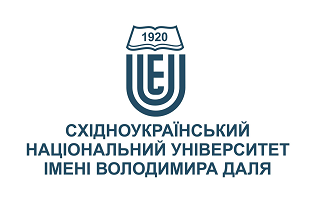 МЕТОДОЛОГІЧНІ ОСНОВИ НАУКОВО-ПЕДАГОГІЧНИХ ДОСЛІДЖЕНЬ  МЕТОДОЛОГІЧНІ ОСНОВИ НАУКОВО-ПЕДАГОГІЧНИХ ДОСЛІДЖЕНЬ  Ступінь вищої освіти:третій (доктора філософії)  рівень вищої освітитретій (доктора філософії)  рівень вищої освітиСпеціальність: 011 «Освітні, педагогічні науки»011 «Освітні, педагогічні науки»Рік підготовки:11Семестр викладання:1 (осінній)1 (осінній)Кількість кредитів ЄКТС:33Мова(-и) викладання:українськаукраїнськаВид семестрового контролюзалікзалікАвтор курсу та лектор:Автор курсу та лектор:Автор курсу та лектор:Автор курсу та лектор:Автор курсу та лектор: д. пед. н., проф. Зеленов Євгеній Анатолійович  д. пед. н., проф. Зеленов Євгеній Анатолійович  д. пед. н., проф. Зеленов Євгеній Анатолійович  д. пед. н., проф. Зеленов Євгеній Анатолійович  д. пед. н., проф. Зеленов Євгеній Анатолійович  д. пед. н., проф. Зеленов Євгеній Анатолійович  д. пед. н., проф. Зеленов Євгеній Анатолійович  д. пед. н., проф. Зеленов Євгеній Анатолійович вчений ступінь, вчене звання, прізвище, ім’я та по-батьковівчений ступінь, вчене звання, прізвище, ім’я та по-батьковівчений ступінь, вчене звання, прізвище, ім’я та по-батьковівчений ступінь, вчене звання, прізвище, ім’я та по-батьковівчений ступінь, вчене звання, прізвище, ім’я та по-батьковівчений ступінь, вчене звання, прізвище, ім’я та по-батьковівчений ступінь, вчене звання, прізвище, ім’я та по-батьковівчений ступінь, вчене звання, прізвище, ім’я та по-батьковіпрофесор кафедри педагогікипрофесор кафедри педагогікипрофесор кафедри педагогікипрофесор кафедри педагогікипрофесор кафедри педагогікипрофесор кафедри педагогікипрофесор кафедри педагогікипрофесор кафедри педагогікипосадапосадапосадапосадапосадапосадапосадапосада olmer1954@gmail.comтел.: +38-050-474-63-87     Skype: zelenov1 Skype: zelenov1за розкладомелектронна адресателефонмесенджермесенджерконсультаціїЦілі вивчення курсу:Метою вивчення курсу є: розкриття основних положень   методології науково-педагогічних досліджень, підготовка здобувачів ІІІ рівня вищої освіти до написання та захисту кваліфікаційної роботи.   Результати навчання:знати: основні положення методології науково-педагогічного дослідження; логіку та основні етапи проведення науково-педагогічного дослідження; сутність та способи використання методів науково-педагогічного дослідження; принципи та підходи, згідно з якими реалізується мета дослідження; способи інформаційного забезпечення науково-педагогічного дослідження; норми  професійно-педагогічної етики.   вміти: володіти методологією та методами науково-педагогічного дослідження; визначати категоріальний апарат, логіку та основні етапи проведення науково-педагогічного дослідження; вести пошук, добір та опрацювання наукової інформації з різних джерел, застосовуючи сучасні інформаційні технології; проводити експеримент, збирати й аналізувати наукові факти, узагальнювати їх, систематизувати; обробляти отримані результати дослідження, використовувати методи математичної статистики; на основі аналізу результатів науково-педагогічного дослідження самостійно формулювати висновки і пропозиції для вирішення актуальних завдань педагогічної практики; оформляти результати власного науково-педагогічного дослідження у вигляді кваліфікаційної роботи; аргументовано та переконливо захищати власну наукову позицію під час наукових дискусій та конференцій.  Передумови до початку вивчення:   Педагогіка вищої школи№ТемаГодини (Л/ЛБ/ПЗ)Стислий змістІнструменти і завданняНаука як особлива сфера діяльності2/0/2Наукове пізнання. Методи наукового пізнання. Форми наукового пізнання. Види наукових досліджень. Процес наукового дослідження, його характеристика та етапи проведенняУчасть в обговоренніТестиІндивідуальні завданняФормальна і неформальна логіка2/0/2Використання ідеалізації та формалізації у науковому пошуку. Поняття про логіку науки. Наукова мова як система термінів, понять, символів, позначень і логічних форм.Участь в обговоренніТестиІндивідуальні завданняМетодологічні основи наукового дослідження2/0/2Поняття про методологію науки. Характеристика основних методологічних рівнів дослідження. Методологія педагогіки. Загальні принципи педагогічного, наукового дослідження. Підходи до вивчення педагогічних явищ та процесів..Участь в обговоренніТестиІндивідуальні завданняПонятійний апарат наукового дослідження, його зміст та характеристика2/0/2Компоненти науково-понятійного апарату психолого-педагогічного дослідження: проблема, тема, актуальність, об’єкт дослідження, його предмет, мета, завдання, гіпотеза, практична значущість, новизна.Участь в обговоренніТестиІндивідуальні завданняПошук, накопичення та використання наукової інформації4/0/2Поняття про наукову інформацію та її роль у проведенні наукових досліджень. Джерела інформації та їх використання у науково-дослідницькій роботі. Особливості інформаційного пошуку при проведенні наукового дослідження. Техніка роботи зі спеціальною літературою.Участь в обговоренніТестиІндивідуальні завданняНауково-педагогічне дослідження 2/0/2Науково-педагогічне дослідження. Функції науково-педагогічного дослідження. Класифікаційні ознаки різних типів дослідження. Фундаментальні дослідження. Прикладні дослідження. Розробки. Принципи педагогічного дослідження. Принцип цілісного вивчення педагогічного явища чи процесу. Принцип комплексного використання методів дослідження. Принцип об'єктивності. Принцип єдності навчання і виховання особистості. Принцип вивчення явища в зміні, розвитку. Принцип історизму. Принцип поєднання наукової сміливості з найбільшою передбачливістю. Принцип глибинного розгляду досліджуваної проблеми. Принцип педагогічної ефективності. Організаційна структура наукових досліджень в Україні.Участь в обговоренніТестиІндивідуальні завдання Основні дослідницькі підходи у науково-педагогічних дослідженнях2/0/2Системний підхід. Педагогічні системи. Синергетичний підхід.   Особистісно-діяльнісний підхід. Культурологічний підхід.    Аксіологічний підхід. Компетентнісний підхід. Інші методологічні підходи у науково-педагогічному дослідженні.Участь в обговоренніТестиІндивідуальні завданняМетоди науково-педагогічного  дослідження4/0/2Поняття про методи дослідження в педагогіці. Класифікація методів педагогічного дослідження. Теоретичні методи науково-педагогічного дослідження. Емпіричні методи педагогічного дослідження. Експеримент в педагогічних дослідженнях та його основні ознаки. Види експерименту. Констатувальний (діагностичний) експеримент. Формувальний експеримент. Контрольний експеримент. Структура педагогічного експерименту. Етапи педагогічного експерименту. Участь в обговоренніТестиІндивідуальні завданняМетодика теоретичних і експериментальних досліджень 2/0/2Загальні відомості про теоретичні дослідження. Експеримент як засіб отримання нових знань. Розробка методики експерименту. Обробка експериментальних данихУчасть в обговоренніТестиІндивідуальні завданняКваліфікаційне науково-педагогічне дослідження  2/0/2Складання робочих планів. Бібліографічний пошук літературних джерел. Робота над рукописом. Підготовка чорнового рукопису та викладення наукових матеріалів. Основні вимоги до оформлення тексту кваліфікаційної роботи. Оформлення таблиць, рисунків, діаграм. Цитування та посилання на використані джерела. Оформлення списку літератури. Захист наукової роботи. Стилістика наукового тексту. Етика науковця. Статистична обробка результатів науково-педагогічного дослідження. Статистичні методи в педагогіці. Способи презентації експериментального матеріалу педагогічного дослідження. Таблиця. Графік. ДіаграмаУчасть в обговоренніТестиІндивідуальні завданняІнструменти і завданняКількість балівденна форма навчанняВиконання семінарських (практичних) завдань   35Самостійна робота     35Залік30                                   Усього100 балівІнструменти і завданняКількість балів заочна форма навчанняВиконання семінарських (практичних) завдань  35Самостійна робота    35 Залік30                                   Усього100 балівСума балів за всі види навчальної діяльностіОцінкаECTSОцінка за національною шкалоюОцінка за національною шкалоюСума балів за всі види навчальної діяльностіОцінкаECTSдля екзамену, курсового проекту (роботи), практикидля заліку90 – 100Авідміннозараховано82-89Вдобрезараховано74-81Сдобрезараховано64-73Dзадовільнозараховано60-63Езадовільнозараховано35-59FXнезадовільно з можливістю повторного складанняне зараховано з можливістю повторного складання0-34Fнезадовільно з обов’язковим повторним вивченням дисциплінине зараховано з обов’язковим повторним вивченням дисципліниПлагіат та академічна доброчесність:Здобувач ІІІ рівня вищої освіти може пройти певні онлайн-курси, які пов’язані з темами дисципліни, на онлайн-платформах. Дотримання академічної доброчесності за курсом «Методологія та організація наукових досліджень»  ґрунтується на внутрішньо-університетській системі запобігання та виявлення академічного плагіату. Запозичення при виконанні завдань мають бути оформлені відповідними посиланнями. Перевірка текстів на унікальність здійснюється однаковими для всіх здобувачів засобами: за допомогою програмного забезпечення Unicheck і засобів системи MOODLE; за Internet-джерелами – за допомогою програми Antiplagiarism.net.  Завдання і заняття:Всі завдання, передбачені програмою курсу мають бути виконані своєчасно і оцінені в спосіб, зазначений вище. Здобувачі денної форми  навчання аудиторні заняття мають відвідувати регулярно. Пропущені заняття (з різних причин) мають бути відпрацьовані з отриманням відповідної оцінки не пізніше останнього тижня поточного семестру. В разі поважної причини (хвороба, академічна мобільність, тощо) терміни можуть бути збільшені за письмовим дозволом декана.Поведінка в аудиторії:Курс передбачає індивідуальну та групову роботу. На аудиторні заняття здобувач мають з’являтися  вчасно відповідно до діючого розкладу занять, яке міститься на сайті університету. Під час занять усі його учасники мають дотримуватися вимог техніки безпеки.  